HOW DO YOU LOVE ME?  Part IISeptember 3, 2023Pastor Mike HaseltineDo you love God? Yes!Correct AnswerImage • Fear • SafeHow much? God/Self:  50/50, 60/40, 40/60, 75/25, 100/100The most deceptive form of idol worship is to NOT worship Him “with all your heart, all your soul and all your strength” 	Deceptive:  someone or something occupies a position meant only for God.How do we love God? Everything in our life will be shaped by the answer to that questionNot performance based – Colossians 2:16-23		Biblical Instruction 1. Instructor’s Guide for best life 2. Witness:  Reflect the results of righteous choices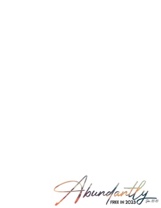 Psalm 42:1-2 What motivates us? What drives us? What do we hunger for? PositionExodus 20:1-22First vs leftover • Revelation 2:4Talk to Him vs about Him 		       Sing to Him vs songs about Him